                                  APPLICATION FOR DROPPING OF MODULE(S)Name: _____________________________________ Roll no: _____________________________Program: ______________________Department: ___________________Year: _______________Cellphone No (if relevant): _______________ MODULES TO DROP: *Please tick (√) COR for Core & ELE for Elective as appropriate. + Please tick (√) FRE for Fresh/REP for Repeat/ SUB for Substitute as appropriate.Date: ________________                                                                 Signature of Student: ___________________________	bbb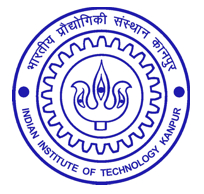 Hkkjrh; izkS|ksfxdh laLFkku dkuiqj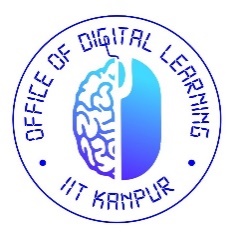 INDIAN INSTITUTE OF TECHNOLOGY KANPUR“kSf{kd foHkkXk : dk;kZy;] fMftVy yfuZax ACADEMIC SECTION: OFFICE OF DIGITAL LEARNINGAcademic Session:Quarter:Sl NoModule noCreditsTitle of the moduleNature*Taken as+Consent of the InstructorCOR/ELEFRE/REP/SUBCOR/ELEFRE/REP/SUBCOR/ELEFRE/REP/SUBRecommendation of DOPC Convener                                                                                                                                        _____________________________________                                                                                                                                                    Signature of DOPC ConvenerRecommendation of DOPC Convener                                                                                                                                        _____________________________________                                                                                                                                                    Signature of DOPC Convener                                                                      FOR OFFICE USE ONLY                                                                      FOR OFFICE USE ONLYPermission for DROPPING modules as detailed above is APPROVED/ NOT APPROVEDPermission for DROPPING modules as detailed above is APPROVED/ NOT APPROVEDRemarks:                                                 __________________________                                                    Signature of Dealing AssistantRemarks:                                               ________________________                                               Signature of Chairman, SOPC